QT pgs. 7-9 Animales en peligro, 17 pts.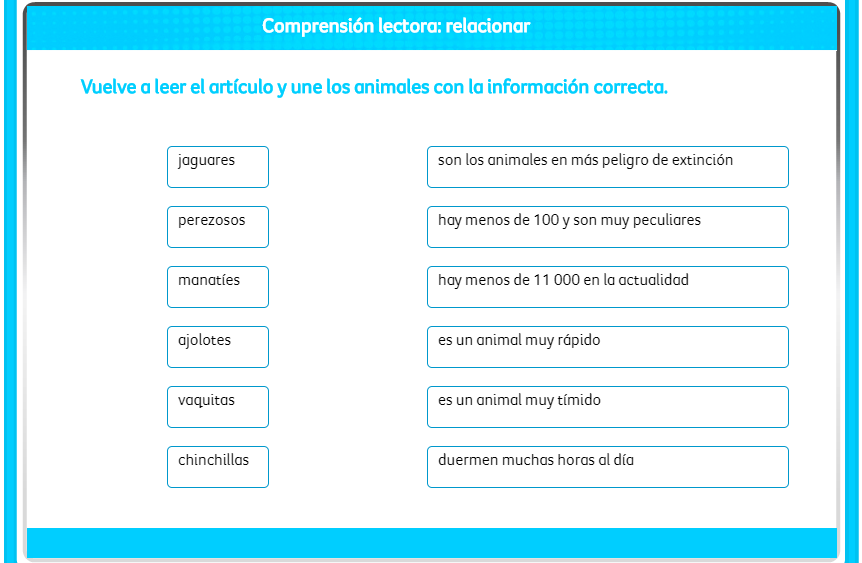 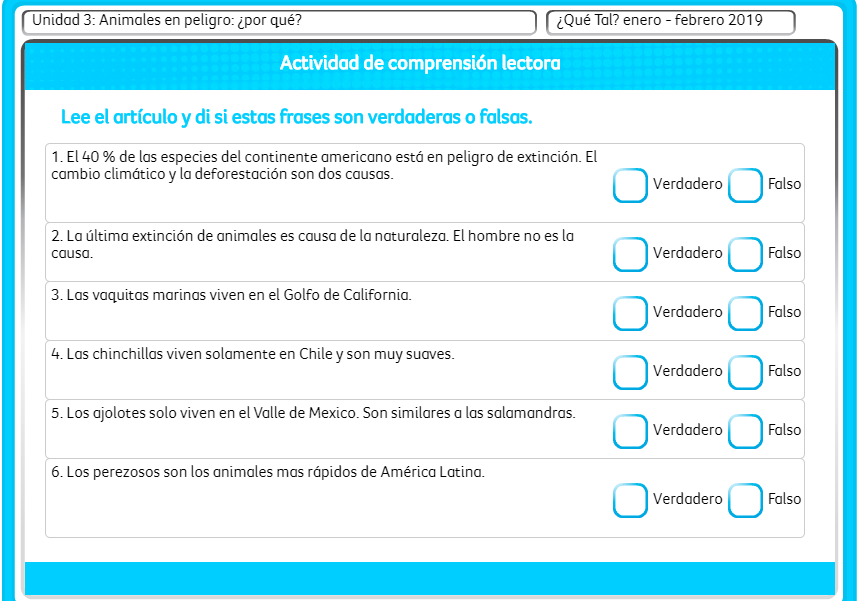 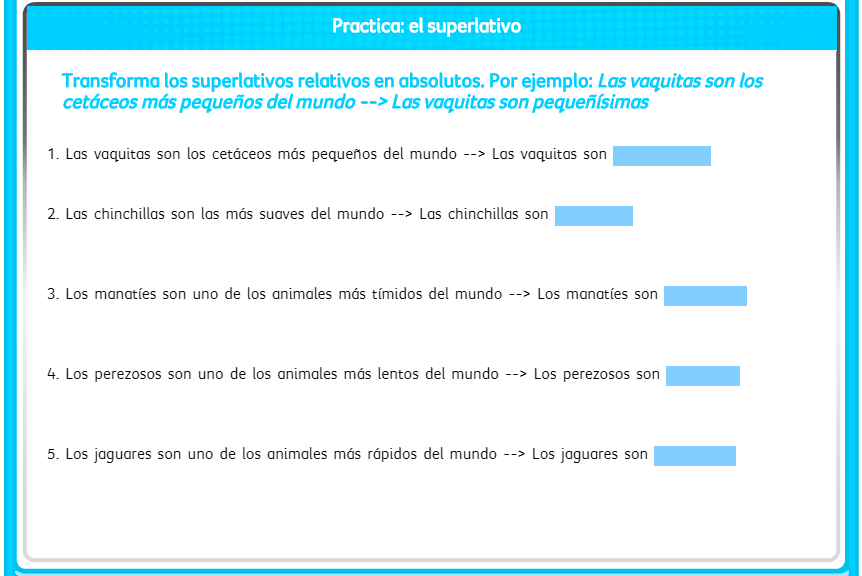 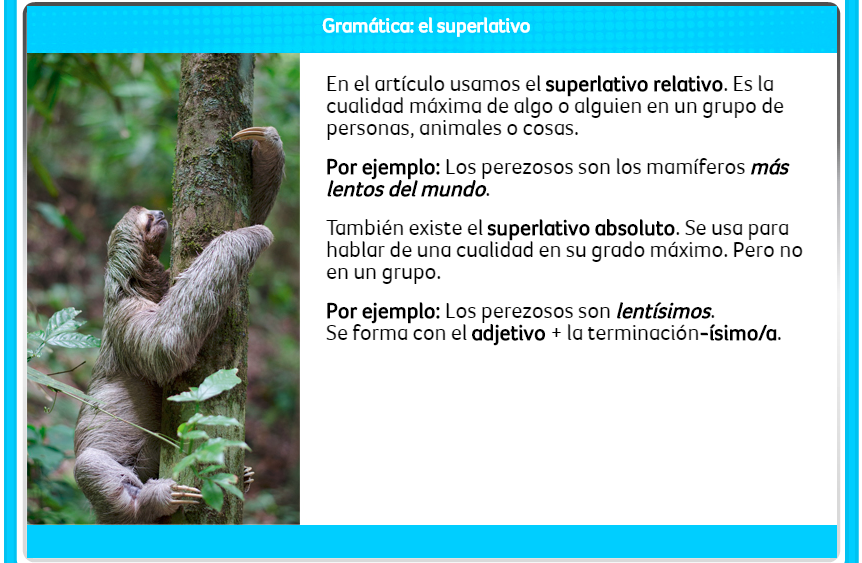 